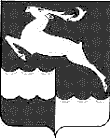 Яркинский сельский Совет депутатовКежемского района Красноярского краяР Е Ш Е Н И Е  23.07.2020 года                                             № 19                                    с.Яркино             О назначении публичных слушаний по проекту решения Яркинского сельского Совета депутатов  о внесении изменений и дополнений в Устав муниципального образования «Яркинский сельсовет»В целях соблюдения процедуры внесения изменений и дополнений в Устав муниципального образования «Яркинский сельсовет», руководствуясь  Уставом муниципального образования «Яркинский сельсовет», Совет депутатов  РЕШИЛ:1. Назначить публичные слушания по проекту решения Яркинского сельского Совета депутатов  о внесении изменений и дополнений в Устав муниципального образования «Яркинский сельсовет»  на 03 августа  2020 года в 14 час. 00 мин. в помещении сельского дома культуры по адресу: с. Яркино ул. Центральная д.74       2. Предложить жителям муниципального образования «Яркинский сельсовет» принять участие в данных публичных слушаниях.      3. Опубликовать настоящее решение в газете «Яркинский Вестник».Председатель Яркинского сельскогоСовета депутатовГлава Яркинского сельсовета                                                     И.Н. Рукосуева